Publicado en 03560 el 21/10/2013 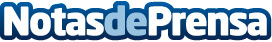 La firma Lenceria-Sexy.NET premiará al usuario que fotografíe sus calzoncillos más "vergonzosos" en el concurso Plan Renove GayumbosLa firma de ropa interior Lenceria-Sexy.NET propone exponer en una galería de imágenes las prendas más cómicas que los usuarios conserven en sus mesillas de noche. El concurso «Plan Renove Gayumbos», convocado hasta el próximo 31 de Octubre, premiará al ganador con un lote de ropa interior sexy de regalo.Datos de contacto:María José SánchezDpto. Contenidos965926960Nota de prensa publicada en: https://www.notasdeprensa.es/la-firma-lenceria-sexy-net-premiara-al-usuario Categorias: Moda Marketing Sociedad http://www.notasdeprensa.es